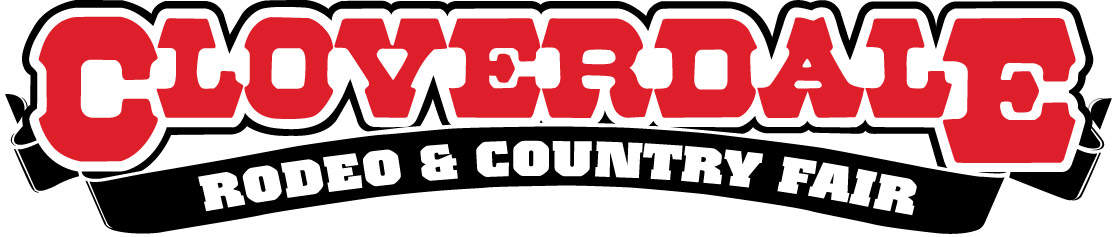 EXHIBIT SPACE RATE PACKAGE 2022The Rodeo and Country Fair is a 4 day family event held each Victoria Day long weekend.  This year's dates are Friday, May 20th 2022 to Monday, May 23rd, 2022.The average annual attendance is approximately 100,000.Exhibit space rates:Outdoor Exhibit Space	10ft x 10ft				$   525.00 plus GST 				10ft x 20ft				$1,050.00 plus GSTFood Concession		Rent is 20% of sales 10ft x 10ft is $551.25 including GST, and 10ft x 20ft is $1102.50 including GST.All rentals include 2 general entry passes and 1 parking pass, good for all 4 days during the event.For further information call: James E. King (250) 689-4423JamesEKing@telus.netLower Fraser Valley Exhibition Association6050A - 176 Street Surrey, British Columbia V3S 4E7